Tydzień IV  Dzień 2. Przyjęcie u lalek Cel ogólny: -rozwijanie umiejętności ustalania równoliczności zbiorów. Cel operacyjny: Dziecko: -ustala równoliczność zbiorów metodą łączenia elementów w pary. 1. Powitanie rąk. Witają się palce jednej ręki z palcami drugiej ręki. Witają się palce obu rąk z palcami rąk siostry brata  lub rodzica. 2.Zabawy ruchowe z Pipi https://www.youtube.com/watch?v=m2WsGrvCx_wDziś proponuję dzieciom zabawę dydaktyczną w kąciku  lalek, przytulanek można zaproponować „podwieczorek” rodzeństwu lub rodzicom.1.Podwieczorek u lalek –  ćwiczenia matematyczne. Dziecko (rodzic) przygotowuje stolik i krzesełka. Dzieci sadzają przy stoliku cztery lalki (przytulanki, rodzeństwo) Liczą je. Potem rodzic podaje imiona lalek, przytulanek (imion rodzeństwa nie podajemy) opisuje ich wygląd, a dzieci wskazują odpowiednie lalki, przytulanki, rodzeństwo  (. Np. Rodzic  mówi, że lalka o żółtych włosach i niebieskiej sukience to Lena, a lalka w sukience w czerwone kropki i w kapeluszu to Amelka. Dzieci kładą przed każdą lalką (postacią) talerzyk i sprawdzają, czy wystarczy talerzyków dla każdej lalki (postaci). Rodzic pyta: Czy lalek (postaci) i talerzyków jest tyle samo? Dzieci stawiają przed każdą lalką(postacią) kubeczek. Sprawdzają, czy wystarczy kubeczków dla każdej lalki (postaci). Rodzic pyta: Czy lalek i kubeczków jest tyle samo? Tak samo postępują z łyżeczkami, babeczkami… 2.Zabawa ruchowa z elementem czworakowania – Przejdź przez tunel. Rodzice robią tunel, trzymając obręcze (tworzą one tunel można  zrobić tunel z krzeseł, na powietrzu mogą to być jakieś krzewy między którymi dzieci będą przechodzić na czworaka) dzieci przechodzą przez tunel kilkakrotnie.Proponuję  grę z liczeniem kwiatówhttps://www.youtube.com/watch?v=76_61XJWPGE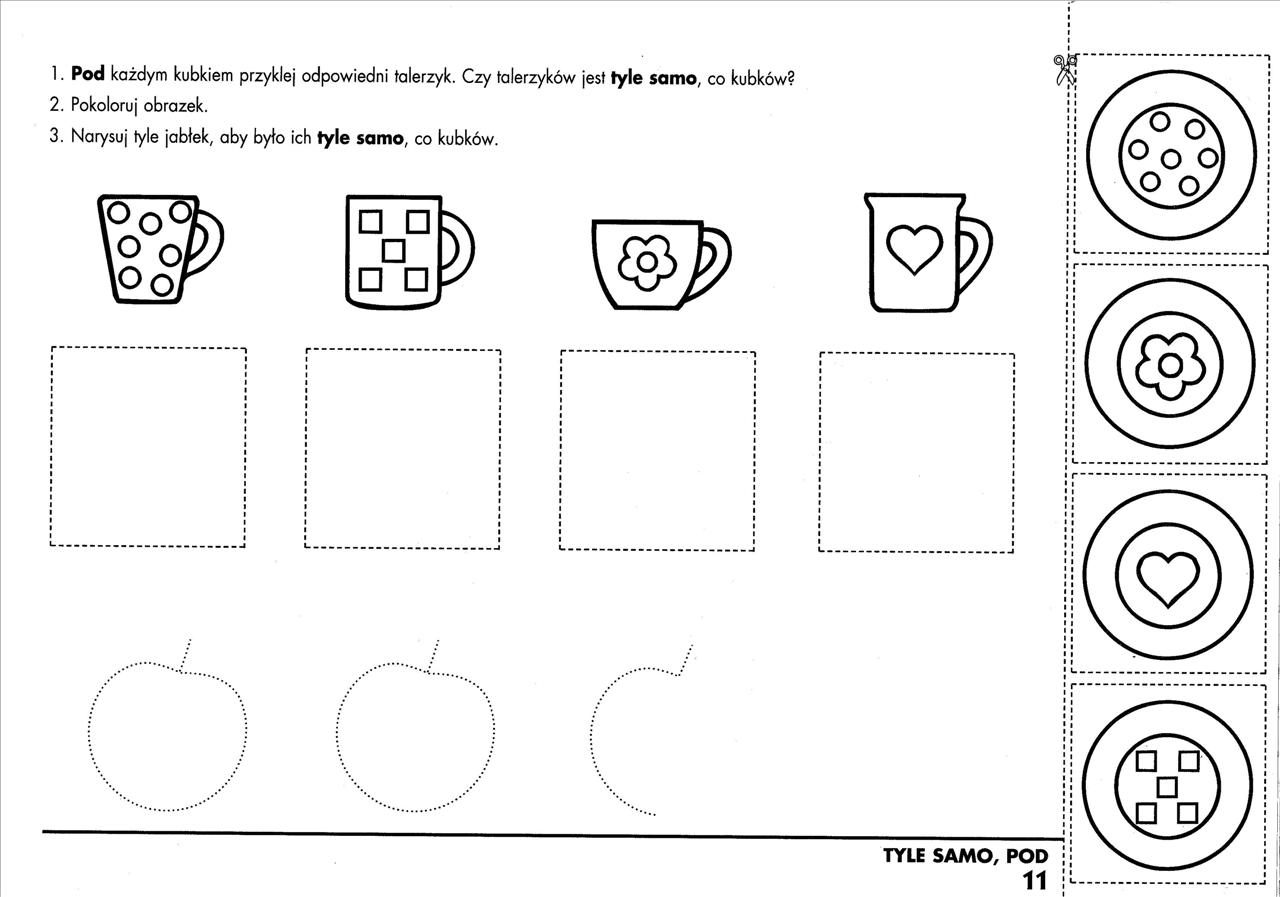 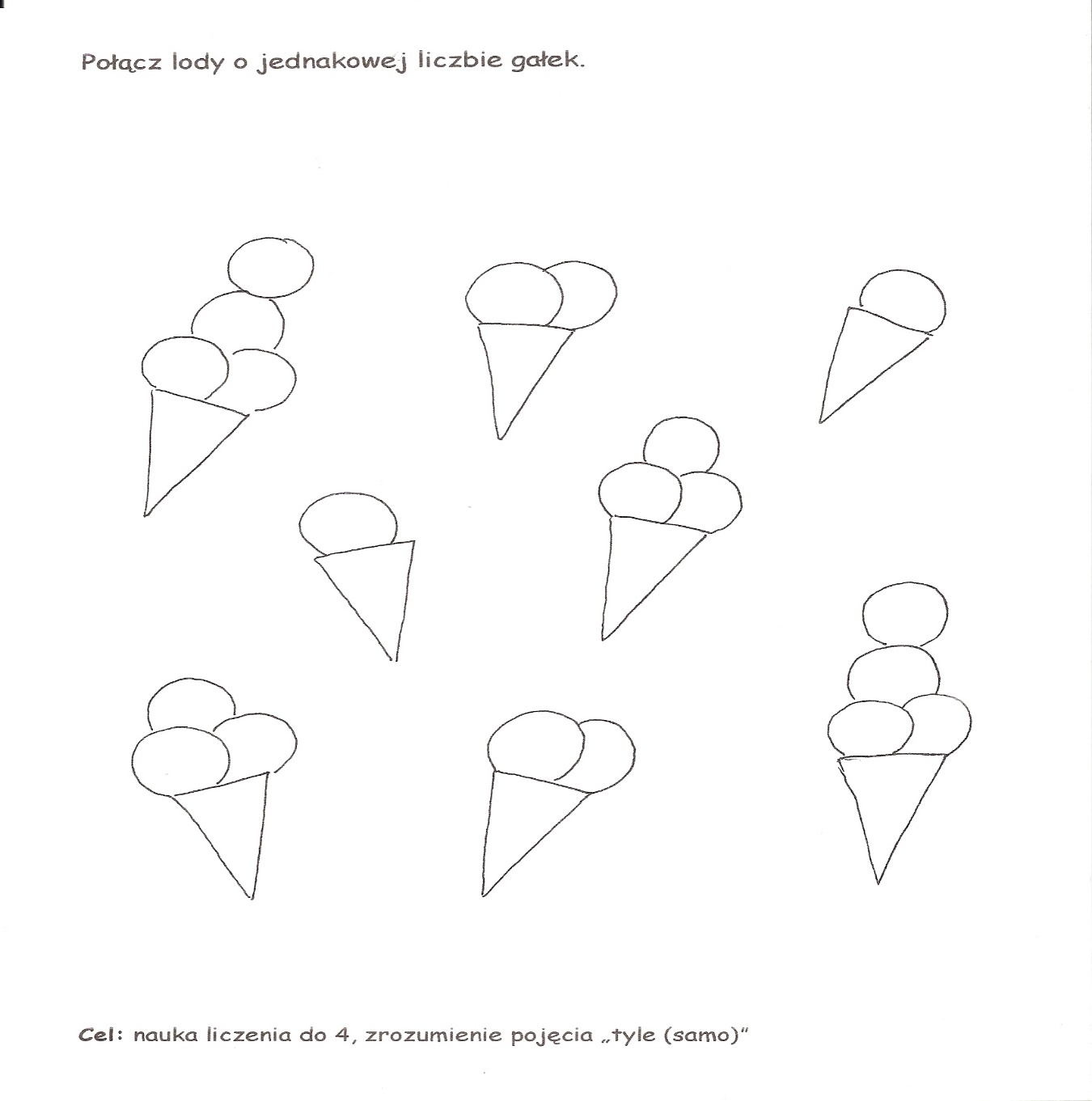 